РЕШЕНИЕНа основании статьи 81 Трудового кодекса Российской Федерации, статьи 5 Федерального закона от 07.02.2011 № 6-ФЗ «Об общих принципах организации и деятельности контрольно-счетных органов субъектов Российской Федерации и муниципальных образований», статьи 19 Федерального закона от 02.03.2007 
№ 25-ФЗ «О муниципальной службе в Российской Федерации», в соответствии со статьей 76 Решения Городской Думы Петропавловск-Камчатского городского округа Камчатского края от 13.07.2018 № 82-нд «О Регламенте Городской Думы Петропавловск-Камчатского городского округа» Городская Дума Петропавловск-Камчатского городского округаРЕШИЛА:1. Освободить от должности заместителя председателя Контрольно-счетной палаты Петропавловск-Камчатского городского округа 
Тарасика Эдуарда Петровича 03.04.2019.2. Поручить председателю Городской Думы Петропавловск-Камчатского городского округа организацию проведения необходимых мероприятий, связанных с досрочным освобождением от должности заместителя председателя Контрольно-счетной палаты Петропавловск-Камчатского городского округа Тарасика Э.П., включая издание распоряжений председателя Городской Думы Петропавловск-Камчатского городского округа о производстве предусмотренных законодательством выплат, связанных
с увольнением в связи с сокращением штата работников.3. Настоящее решение вступает в силу со дня его подписания.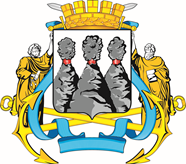 ГОРОДСКАЯ ДУМАПЕТРОПАВЛОВСК-КАМЧАТСКОГО ГОРОДСКОГО ОКРУГАот 20.03.2019 № 410-р19-я (внеочередная) сессияг.Петропавловск-КамчатскийО досрочном освобождении от должности заместителя председателя Контрольно-счетной палаты Петропавловск-Камчатского городского округа Тарасика Э.П. в связи
с сокращением штата работников Контрольно-счетной палаты Петропавловск-Камчатского городского округаПредседатель Городской ДумыПетропавловск-Камчатского городского округаГ.В. Монахова